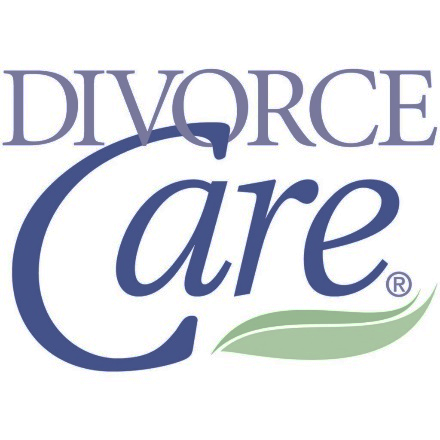 Divorce Care OnlineIf your family has been touched by divorce and you are looking for healing and a way to help your children heal and be able to move on, then this program is for you! Divorce Care is a healing ministry from Church Initiative Sponsored and presented by St Paul UMC.  Our team looks forward to meeting with you on the Zoom platform every Monday night from 7:00 - 9:00.This is a good opportunity for those with children to participate in the comfort of their Home surroundings.  Another positive is we do not have to cancel for weather.Todd Seidel Administrator (717) 487-8987justicetod@aol.com